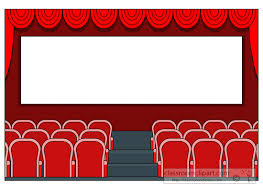 Drama 3 (TECHNICAL THEATRE)Mrs. Karla Quiñones (“Q”)Bill Reed Middle Schoolkarla.quinones@thompsonschools.orgWebsite: mrsqsclasses.weebly.comWelcome to BRMS’ Drama 3 class! I am so excited to work with you this semester and look forward to the amazing performances we will create in class.  Through the term of this course, we will be covering the following standards:Units:Unit 1: Scene Shop SafetyUnit 2: Scenic DesignUnit 3: Costume DesignUnit 4: Makeup DesignUnit 5: Musical DesignGrading: Students will be evaluated through Standards-Based (Competency-Based) Grading on a 1-4 scale.Students will be given rubrics and assessment/performance expectations before hand and will be active in the evaluation process.Students will be given opportunities to be re-evaluated in order to achieve higher levels in each rubric if not earned during their first attempt. GROWTH IS KEY!Materials Needed: Need to be brought to class EVERYDAY.NotebookFolderPencilSupplies for Design Projects (most will be provided by Mrs. Q)Rules and Expectations: Theatre is a very vulnerable and collaborative art form. Therefore, it is essential for us to create a POSTIVE and RESPECTFUL learning and performing environment.Come to class EVERYDAY.  Theatre is a LIVE and ACTIVE experience that cannot be recreated at home. You matter and are important!Utilize my website to look up what you missed if absent.Performance dates will be given ahead of time, so plan accordingly. Performances are a group effort (mostly). Please consider how your absence will impact your other actors and partners.Arrive to class ON TIME and PREPARED for the day and stay ON TASK.We LIFT each other UP and treat one another with KINDNESS and RESPECT.Leave your outside drama at the door. Use theatre as a place to take a break from your worries and regroup. Please bring WATER ONLY into the classroom. Leave treats, gum, and other beverages in your lockers.Technology such as PHONES, TABLETS, and/or MUSIC PLAYERS is a distraction; therefore usage of such devices will be limited. This can result in possible CONFISCATION if a constant problem.Standards and Grade Level ExpectationsStandards and Grade Level ExpectationsStandards and Grade Level ExpectationsCreate3Construction of technical and design elementsPerform2Technology reinforces, enhances, and/or alters a theatrical performanceCritically Respond1Recognition and evaluation of contemporary and historical contexts of theatre historyCritically Respond2Use critical thinking skills in character analysis and performanceCritically Respond3Respect the value of the collaborative nature of drama and theatre works